Задача 1 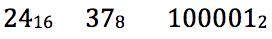 Среди приведённых выше чисел, записанных в различных системах счисления, найдите максимальное и запишите его в ответе в десятичной системе счисления. В ответе запишите только число, основание системы счисления указывать не нужно.Задача 2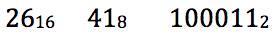 Среди приведённых выше чисел, записанных в различных системах счисления, найдите максимальное и запишите его в ответе в десятичной системе счисления. В ответе запишите только число, основание системы счисления указывать не нужно.Задача 3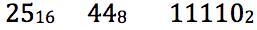 Среди приведённых выше чисел, записанных в различных системах счисления, найдите максимальное и запишите его в ответе в десятичной системе счисления. В ответе запишите только число, основание системы счисления указывать не нужно.Задача 4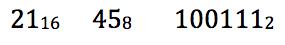 Среди приведённых выше чисел, записанных в различных системах счисления, найдите максимальное и запишите его в ответе в десятичной системе счисления. В ответе запишите только число, основание системы счисления указывать не нужно.Задача 5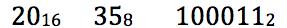 Среди приведённых выше чисел, записанных в различных системах счисления, найдите максимальное и запишите его в ответе в десятичной системе счисления. В ответе запишите только число, основание системы счисления указывать не нужно.Задача 6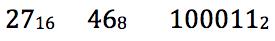 Среди приведённых выше чисел, записанных в различных системах счисления, найдите минимальное и запишите его в ответе в десятичной системе счисления. В ответе запишите только число, основание системы счисления указывать не нужно.Задача 7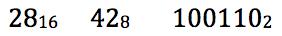 Среди приведённых выше чисел, записанных в различных системах счисления, найдите минимальное и запишите его в ответе в десятичной системе счисления. В ответе запишите только число, основание системы счисления указывать не нужно.Задача 8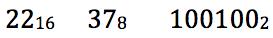 Среди приведённых выше чисел, записанных в различных системах счисления, найдите минимальное и запишите его в ответе в десятичной системе счисления. В ответе запишите только число, основание системы счисления указывать не нужно.Задача 9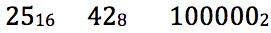 Среди приведённых выше чисел, записанных в различных системах счисления, найдите минимальное и запишите его в ответе в десятичной системе счисления. В ответе запишите только число, основание системы счисления указывать не нужно.Задача 10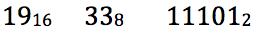 Среди приведённых выше чисел, записанных в различных системах счисления, найдите минимальное и запишите его в ответе в десятичной системе счисления. В ответе запишите только число, основание системы счисления указывать не нужно.Задача 11* Даны четыре целых числа, записанных в различных системах счисления: 3378, 3368, 111000012, 110110112. Сколько среди них чисел, которые больше чем DE16?Задача 12* Даны четыре целых числа, записанных в различных системах счисления: 3068, 3058, 110010102, 110010012. Сколько среди них чисел, которые больше чем C816?Задача 13* Даны четыре целых числа, записанных в различных системах счисления: 1218, 1208, 10100112, 10010102. Сколько среди них чисел, которые больше чем 4D16?Задача 14* Даны четыре целых числа, записанных в различных системах счисления: 1008, 778, 1111102, 10000102. Сколько среди них чисел, которые меньше чем 3F16?Задача 15* Даны четыре целых числа, записанных в различных системах счисления: 2308, 2278, 100111002, 100110002. Сколько среди них чисел, которые меньше чем 9B16?Задача 16* Даны четыре целых числа, записанных в различных системах счисления: 1558, 1548, 11100012, 11100002. Сколько среди них чисел, которые меньше чем 6F16?